
Talk 18: Doctrine and Spirituality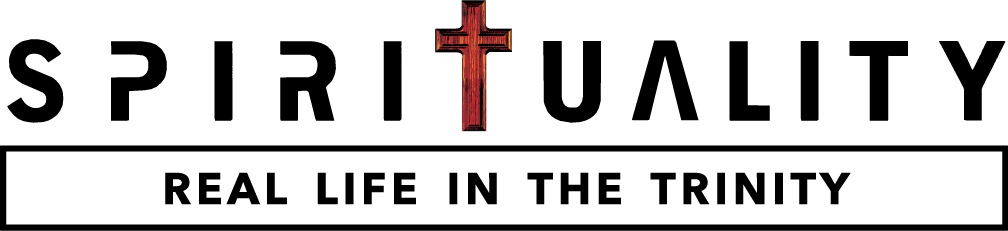 12 June 2016Do I need theology?Accuracy and correctness are essential to loving GodTruth is key to loving GodTheology therefore is necessary to lifeTheology is needed to keep the church safe and strongThe Gospel and spirituality and doctrineThe Truth is key to Christianity  knowing GodThe relationship between word, Spirituality, and doctrineThe method through Word